					July 10, 2019Secretarial letter served via email, eService and First-Class Mail and Published in Pennsylvania BulletinDevin Ryan, Esq., Counsel for PPL Electric Utilities CorporationPost & Schell12th Floor17 North Second StreetHarrisburg, Pennsylvania 17101RE:	Petition of PPL Electric Utilities Corporation for	Approval of Tariff Modifications and Waivers of	Regulations Necessary to Implement its Distributed 	Energy Resources Management PlanDocket No: P-2019-3010128Dear Attorney Ryan:	Please be advised that at the request of your client, this Secretarial Letter extending the protest/comment period will be published in the Pennsylvania Bulletin’s July 20, 2019 edition providing an additional ten (10) days for the filing of protests/comments on the above captioned Petition.  	PPL will serve this Secretarial Letter upon additional solar entities notifying them of the Petition and the extension to file protests/comments by the close of business (4:30 p.m. EST) on Tuesday, July 30, 2019.  After notification, PPL will provide to the Secretary a Certificate of Service listing the entities served with the Secretarial Letter. Sincerely,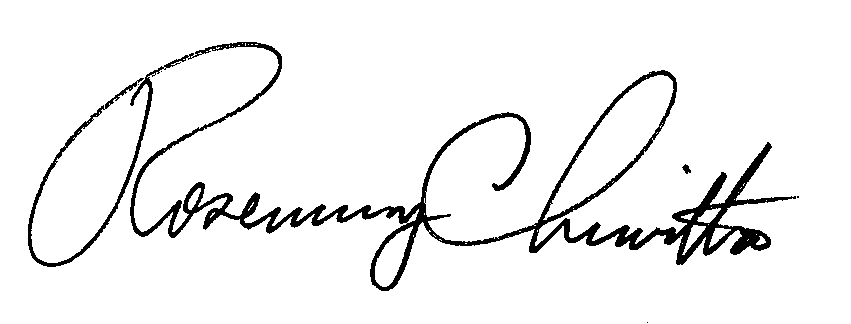 						Rosemary Chiavetta						SecretaryCC:	Kimberly Klock, Esq., Counsel for PPL Electric Utilities Corporation	Richard Kanaskie, Esq., Chief Prosecutor, PUC	Tanya McCloskey, Esq., Acting Consumer Advocate	John Evans, Small Business Advocate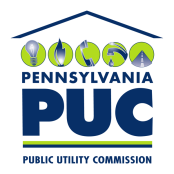  PUBLIC UTILITY COMMISSION400 North Street, Harrisburg, Pennsylvania 17120IN REPLY PLEASE REFER TO OUR FILE